Inglaterra Londres - Oxford - Stratford-Upon-Avon - Chester - Liverpool5 dias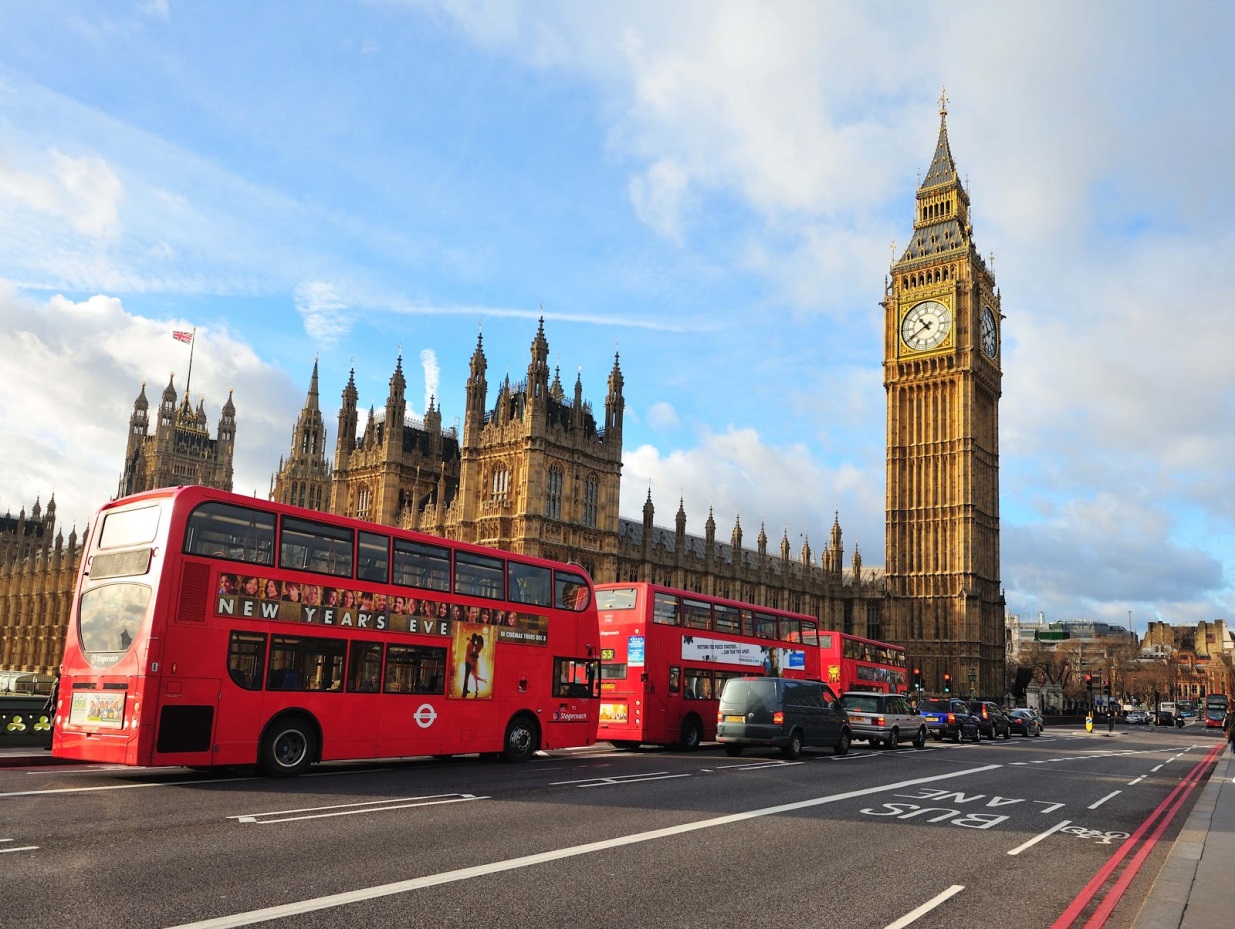 1º dia - Londres
Chegada a Londres. Recepção e traslado privativo ao hotel. Hospedagem por 3 noites, com café da manhã. 2º dia - Londres
Após o café da manhã, sugerimos passeio por essa glamorosa cidade, iniciando pelo Palácio de Buckingham, Torre de Londres, Big Ben, Abadia de Westminster, British Museum, Houses of  Parliament, Convent Garden e outros. 

3º dia - Londres 
Café da manhã no hotel. Sugerimos passeio pelos belíssimos parques de Londres, a famosa galeria Tate Britain, St. Paul’s Cathedral, Victoria & Albert Museum e a famosa London Eye, imensa roda gigante construída em 1999 - um dos pontos turísticos mais disputados da cidade.
4º dia - Londres - Oxford - Stratford-Upon-Avon - Chester
Pela manhã viagem em direção a Oxford. Chegada e passeio a pé para admirar os magníficos prédios dessa charmosa cidade. Continuação para Stratford-Upon-Avon, encantadora cidade às margens do Rio Avon, onde nasceu William Shakespeare. Sugerimos visita à casa onde viveu o importante escritor e a Trinity Church, onde encontra-se sua lápide. Prosseguimento a Chester, cidade medieval cercada por belíssima muralha. Hospedagem por 1 noite, com café da manhã. 
5º dia - Chester - Liverpool 
Após café da manhã, saída para Liverpool, a mais charmosa cidade portuária da Inglaterra. A cidade ficou conhecida por ser o local onde nasceram os famosos Beatles. * Valores sob consultaObservação:É importante lembrar que os países de colonização britânica adotam a direção do lado direito. Existem 2 maneiras de se fazer o roteiro acima: - Locação de carro- Carro com motoristaO roteiro inclui:3 noites  em Londres1 noite em ChesterCafé da manhã diárioDocumentação necessária para portadores de passaporte brasileiro:Passaporte: validade mínima de 6 meses da data de embarque com 2 páginas em brancoVisto: não é necessário visto para a Inglaterra Vacina: não é necessário CIDADEHOTELCATEGORIANOITESLondresBrown’s HotelLuxo3ChesterThe Chester Grosvenor Luxo1